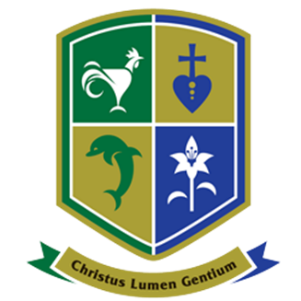 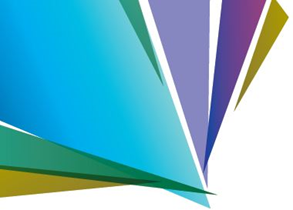 SUPPLEMENTARY FORMSUPPLEMENTARY FORMSurname:Forename:Date of Birth:Current Year Group:Address:                                                                        Postcode:Address:                                                                        Postcode:Home Telephone Number:Mobile Number:Email address:Home Telephone Number:Mobile Number:Email address:Present School:Nationality:Religion:Parish:Father’s Full Name:Mother’s Full Name:Names and Year group of any brothers/sisters who are presently attending St Bede’s and St Joseph’s Catholic CollegeNames and Year group of any brothers/sisters who are presently attending St Bede’s and St Joseph’s Catholic CollegePLEASE PROVIDE A COPY OF YOUR CHILD’S BAPTISMAL CERTIFICATEPLEASE PROVIDE A COPY OF YOUR CHILD’S BAPTISMAL CERTIFICATEParent/Carer Signature:Date:Please return to Admissions Office, St Bede’s and St Joseph’s Catholic College, Cunliffe Road, Bradford, BD8 7APPlease return to Admissions Office, St Bede’s and St Joseph’s Catholic College, Cunliffe Road, Bradford, BD8 7APFor Office Use OnlyDate Received:Baptismal Certificate Attached: